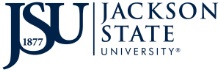 System Access Authorization for Travel and Expense Management (TEM)
Confidentiality Statement – Read Carefully and SignI agree to treat all information I am granted access to as confidential.  I will use this information to fulfill my job	    responsibilities only.  I will not share access to, print, copy, or disclose confidential information to the University’s employees, students, or anyone else with no business need for it.  This includes information concerning the University’s students, employees, vendors, consultants, contractors, and donors.  I will not share my username and password with anyone.I will comply with all University Policies and Procedures, the Family Educational Rights and Privacy Act (FERPA) (20 U.S.C. § 1232g; 34 CFR Part 99), and all other regulations issued by the U.S. Department of Education which defines the confidentiality of student records, I agree to comply with all other Federal, State, and District laws,I, (print name) ___________________________________ read this confidentiality statement. I understand my obligation and liability as an authorized user of the University’s information systems. I understand that failure to abide by these conditions may result in disciplinary action including termination of access, employment, and/or prosecution.________________________________________________________
Signature of User/DateAPPROVALS_________________________________________________________
Department Head / Date__________________________________________________________
Banner Support Services Date Completed__________________________________________________________
Banner Support Services Executive DirectorComplete and email this form to bannerpaws@jsums.eduComplete and email this form to bannerpaws@jsums.eduDateEmployee’s NameEmployee’s J-numberEmployee’s Email  AddressEmployee’s Telephone ExtensionJob TitleSupervisor’s Name and ExtensionTEM User Roles (WebTailor)TEM User Roles (WebTailor)TEM User Roles (WebTailor)TEM User Roles (WebTailor)End UserEnd UserAdministrative User (Purchasing/Travel Staff OnlyAdministrative User (Purchasing/Travel Staff OnlyTraveler (User)Overall AdministratorDelegateDelegate AdministratorFinance ApproverDelegate Super UserPer Diem AdministratorProfile AdministratorTEM Delegate (Proxy) Authorization List
Authorized to submit reports on the user’s behalf-Delegate must have submitted an Access form with the Delegate role.TEM Delegate (Proxy) Authorization List
Authorized to submit reports on the user’s behalf-Delegate must have submitted an Access form with the Delegate role.TEM Delegate (Proxy) Authorization List
Authorized to submit reports on the user’s behalf-Delegate must have submitted an Access form with the Delegate role.TEM Delegate (Proxy) Authorization List
Authorized to submit reports on the user’s behalf-Delegate must have submitted an Access form with the Delegate role.User NameJ-NumberDelegate NameDelegate J-NumberWorkflow User  RolesWorkflow User  RolesTEM ApproverTEM International ApproverTEM Error Corrector (Purchasing/Travel Staff Only)TEM Manager (Purchasing /Travel Staff Only)Traveler Funding DefaultTraveler Funding DefaultTraveler Funding DefaultTraveler Funding DefaultFundOrganizationAccountProgram
Traveler Department Head/Supervisor:  This will be who will approve any reports at the first level
Traveler Department Head/Supervisor:  This will be who will approve any reports at the first levelNameJ-Number